STICHTING EVENTT Land van Waas 63332 GE ZwijndrechtJaarverslag 2020BestuurszakenHet jaar 2020 was voor ons als stichtingsbestuur niet alleen een lastig jaar door de COVID-19 beperkingen; ook was het lastig vanwege het vertrek van een bestuurslid. Hierdoor is er slechts 1 vergadering in 2020 geweest. Wel is er bilateraal overleg geweest van de bestuursleden met de projectleiders van de goede doelen als die van de interne projecten. Ondanks dat het best moeilijk is om vrijwilligers te werven is het ons toch gelukt om een 2-tal nieuwe bestuursleden te verwelkomen. We  kunnen weer alle bestuursfuncties vervullen dus kunnen we in 2021 weer volop aan het werk. In 2020 kenden we slechts 1 intern project t.w.: De winkel Best Chique. Wel hebben we een tweetal activiteiten, “Mondkapjes voor Voedselpakketten” en de verzending van een container met hulpgoederen voor Gambia kunnen oppakken.Om ons voor te bereiden op een actievere fondsenwerving zijn we een aanvraag gestart voor de ANBI-status. Daarmee hopen we extra donaties te kunnen binnenhalen om onze financiële bijdrage te kunnen blijven leveren aan onze doelen.Samenstelling bestuur per 31-12-2020C.D.M. Ruyter, directeurW.A. Hamer, voorzitterW van Egmond, secretarisH. Otter, penningmeesterD. Welbergen, algemeen bestuurslidDe winkel Best ChiqueOok in 2020 hebben we weer veel 2e hands kleding, schoenen en accessoires als donatie mogen ontvangen. Een deel hebben we via de winkel kunnen verkopen. Een ander deel van de kleding, die ook geschikt is om in het warme Gambia te dragen, hebben we opgeslagen voor verzending naar Gambia. Het restant van de kleding hebben we geschonken aan de lokale kledingbank in Zwijndrecht.  Naast de kleding als donatie hebben we ook een substantieel deel in consignatie verkocht. Door deze activiteiten hebben we een 7-tal mensen met een afstand tot de arbeidsmarkt een leer-werkplek kunnen bieden. Al met al een fantastisch resultaat.Het financiële bedrijfsresultaat bleef echter achter door de impact van de COVID-19 pandemie. Naast een tweetal lockdowns, waarin de winkel geheel gesloten was, was het aantal klanten lager dan we gewend zijn. Ondanks alles hebben we toch nog ruim € 5.000 aan de algemene reserves van Eventt kunnen toevoegen. Daarnaast heeft de winkel ook een bijdrage geleverd aan onze actie “Mondkapjes voor voedselpakketten”.Mondkapjes voor voedselpakkettenDe COVID-19 pandemie heeft ook in Gambia forse impact gehad. Naast de besmettingen, ziekenhuisopnames en slachtoffers kwam ook het toerisme nagenoeg geheel stil te liggen. Omdat in Gambia hiervoor geen vangnet beschikbaar is, zoals in Nederland, betekende dit voor veel mensen geen inkomen en dus vaak hongerlijden. Hoewel we natuurlijk niet alle mensen, die het nodig hebben, kunnen helpen zijn we in Nederland toch actief bezig geweest om geld in te zamelen. Naast donaties heeft een groep vrijwilligers zich gestort op het maken en verkopen van mondkapjes. Door beide acties zijn we in staat geweest om een aantal gezinnen, die gelieerd zijn aan Scholenplan Gambia, te kunnen helpen aan een voedselpakket.ContainerDoor de bijdrage vanuit de winkel, diverse donaties en het positieve resultaat vanuit de Rotary Challenge 2019 hebben we dit jaar een container kunnen aanschaffen en kunnen verzenden naar Gambia. De container bevatte naast kleding ook veel schoolspullen, computers en medische hulpmiddelen. Daarmee hopen we de lokale bevolking in Gambia te kunnen ondersteunen. De distributie aan de diverse ontvangers vindt plaats vanuit ons lokale contactpersoon in Gambia. De lege container is aan de kliniek “Lamin Health Centre” geschonken. Zij hebben hem verkocht en met de opbrengst medicijnen en hulpmiddelen op de lokale markt kunnen kopen.  Extra donatie kliniek “Lamin Health Centre”Naast de schenking van de container hebben we een extra donatie aan de kliniek “Lamin Health Centre” kunnen doen. Dit geld komt zeker goed terecht i.v.m. de extra zorg rondom COVID-19.Financiën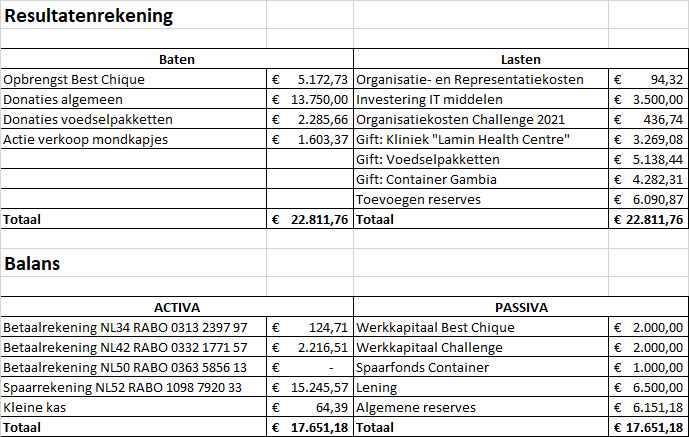 